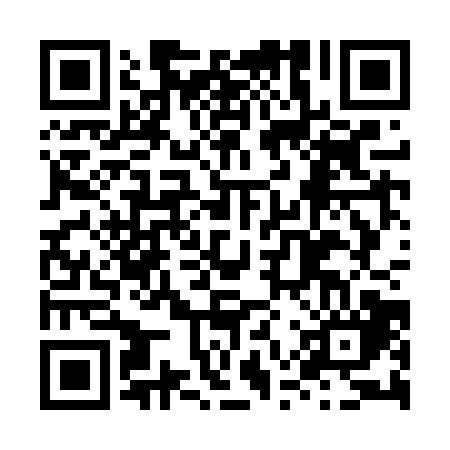 Prayer times for Orange Walk Town, BelizeWed 1 May 2024 - Fri 31 May 2024High Latitude Method: NonePrayer Calculation Method: Muslim World LeagueAsar Calculation Method: ShafiPrayer times provided by https://www.salahtimes.comDateDayFajrSunriseDhuhrAsrMaghribIsha1Wed4:105:2711:513:056:167:282Thu4:105:2711:513:046:167:283Fri4:095:2611:513:046:167:294Sat4:085:2611:513:036:177:295Sun4:085:2511:513:036:177:306Mon4:075:2511:513:036:177:307Tue4:065:2411:513:026:187:318Wed4:065:2411:513:026:187:319Thu4:055:2311:513:016:187:3210Fri4:055:2311:513:016:197:3211Sat4:045:2211:513:016:197:3312Sun4:035:2211:513:016:197:3313Mon4:035:2211:513:026:207:3414Tue4:025:2111:513:036:207:3415Wed4:025:2111:513:036:207:3516Thu4:015:2111:513:046:217:3517Fri4:015:2011:513:046:217:3618Sat4:015:2011:513:056:217:3619Sun4:005:2011:513:066:227:3720Mon4:005:2011:513:066:227:3721Tue3:595:1911:513:076:237:3822Wed3:595:1911:513:076:237:3823Thu3:595:1911:513:086:237:3924Fri3:585:1911:513:086:247:3925Sat3:585:1811:513:096:247:4026Sun3:585:1811:513:106:247:4027Mon3:575:1811:513:106:257:4128Tue3:575:1811:523:116:257:4129Wed3:575:1811:523:116:267:4230Thu3:575:1811:523:126:267:4231Fri3:575:1811:523:126:267:43